Игра «Весне привет!»14 марта 2017 года в МАОУ «СОШ № 35» состоялась игра «Весне привет!» в рамках межшкольного сетевого проекта, в котором приняли участие три муниципальные образовательные организации МАОУ «СОШ № 9», МАОУ «СОШ № 38», МАОУ «СОШ № 35».В начале игры была проведена жеребьевка, согласно которой сформировались команды участников. Игра состояла из трех туров, где темами были песни Весенней тематики, песни о школьной поре, супер – мега хиты, песни о Родине,  о дружбе, о животных, об именах, о профессиях. Все участники были отмечены благодарностями и сладкими призами.Победители награждены грамотой. Им стала МАОУ «СОШ № 38».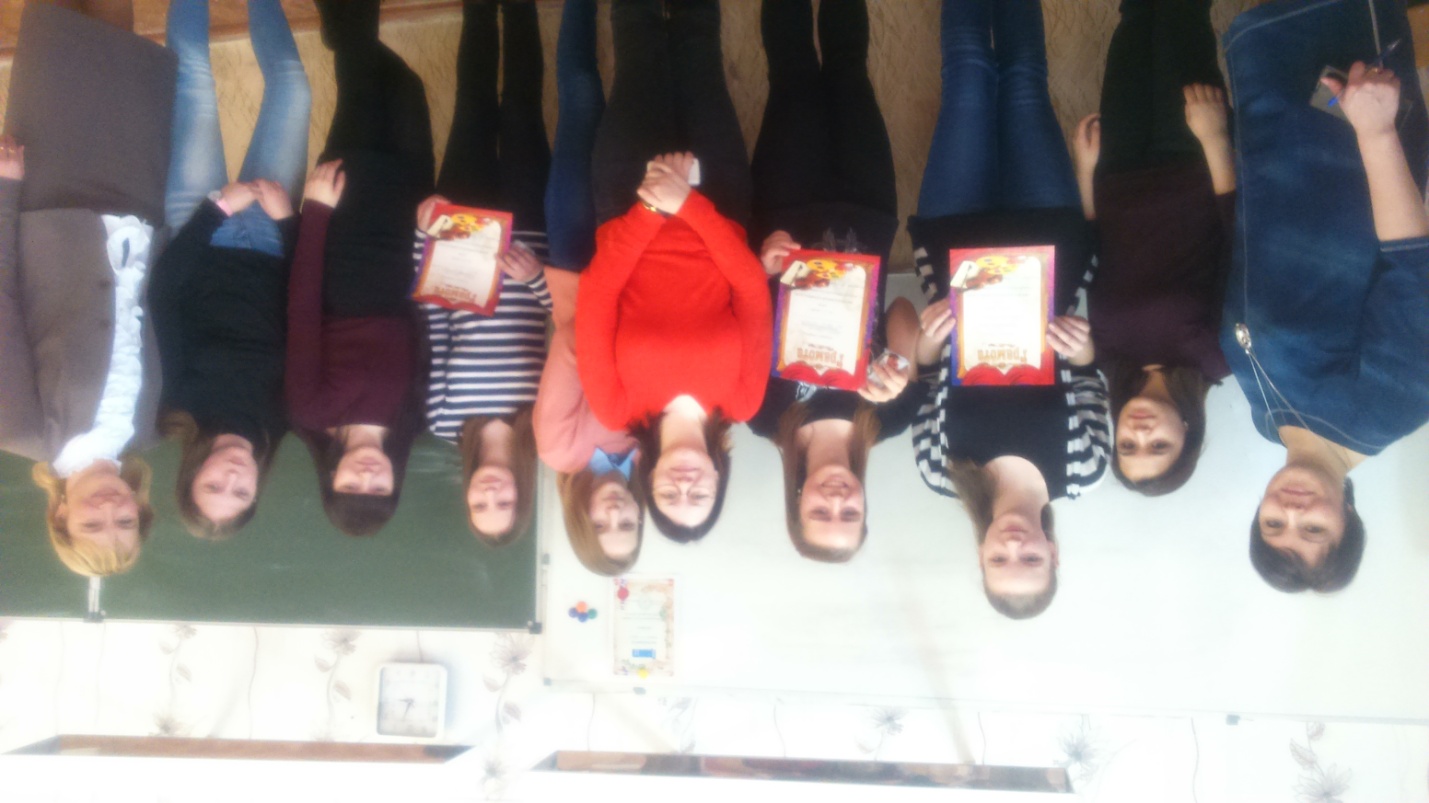 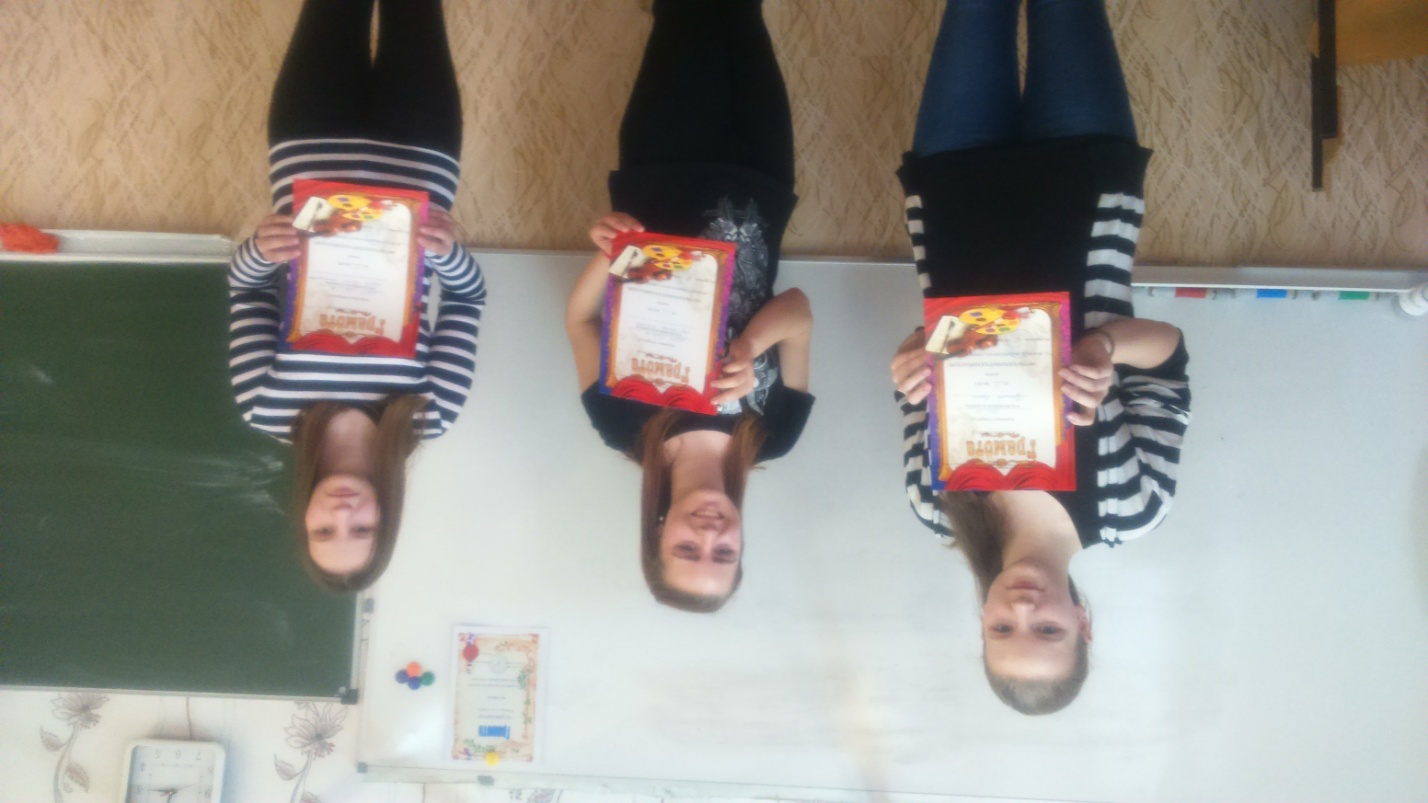 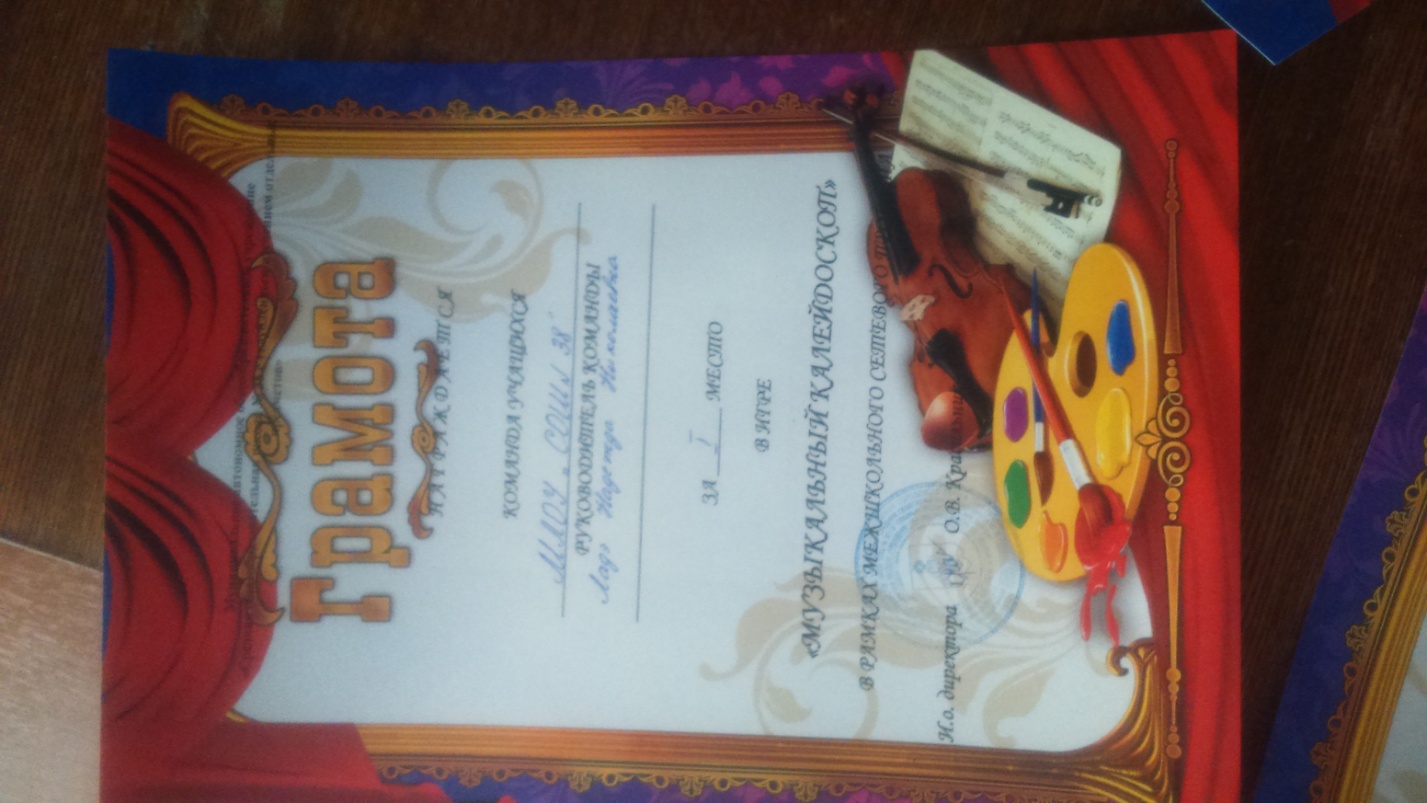 